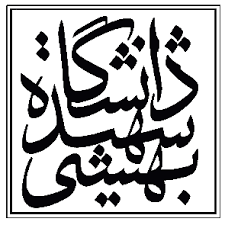 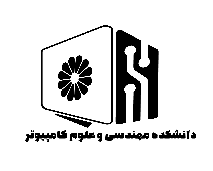 نام استاد راهنما: جناب اقای دکتر محسن ابراهیمی مقدمنام استاد راهنما: جناب اقای دکتر محسن ابراهیمی مقدمنام استاد راهنما: جناب اقای دکتر محسن ابراهیمی مقدمنام دانشجو:  حمیدرضا مطلبی‌زاده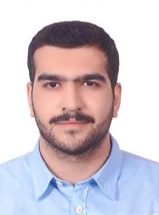 نام دانشجو:  حمیدرضا مطلبی‌زادهمقطع: کارشناسی ارشدگرایش: گروه هوش مصنوعی، رباتیک و رایانش شناختیگرایش: گروه هوش مصنوعی، رباتیک و رایانش شناختیگرایش: گروه هوش مصنوعی، رباتیک و رایانش شناختیرشته: مهندسی کامپیوترتاریخ: ۳۱/۰۶/۱۴۰۰تاریخ: ۳۱/۰۶/۱۴۰۰تاریخ: ۳۱/۰۶/۱۴۰۰نوع دفاع:دفاع پروپوزال □دفاع پایان نامه ✓دفاع رساله دکترا □نوع دفاع:دفاع پروپوزال □دفاع پایان نامه ✓دفاع رساله دکترا □ساعت: ۱۰:۰۰ساعت: ۱۰:۰۰ساعت: ۱۰:۰۰نوع دفاع:دفاع پروپوزال □دفاع پایان نامه ✓دفاع رساله دکترا □نوع دفاع:دفاع پروپوزال □دفاع پایان نامه ✓دفاع رساله دکترا □مکان: http://194.225.24.96/defa-computer-4 مکان: http://194.225.24.96/defa-computer-4 مکان: http://194.225.24.96/defa-computer-4 نوع دفاع:دفاع پروپوزال □دفاع پایان نامه ✓دفاع رساله دکترا □نوع دفاع:دفاع پروپوزال □دفاع پایان نامه ✓دفاع رساله دکترا □عنوان: سنجش رابطه‌ی خویشاوندی افراد از طریق تصویر صورت آنها بوسیله‌ی روش‌های یادگیری عمیق و یادگیری سنجهعنوان: سنجش رابطه‌ی خویشاوندی افراد از طریق تصویر صورت آنها بوسیله‌ی روش‌های یادگیری عمیق و یادگیری سنجهعنوان: سنجش رابطه‌ی خویشاوندی افراد از طریق تصویر صورت آنها بوسیله‌ی روش‌های یادگیری عمیق و یادگیری سنجهعنوان: سنجش رابطه‌ی خویشاوندی افراد از طریق تصویر صورت آنها بوسیله‌ی روش‌های یادگیری عمیق و یادگیری سنجهعنوان: سنجش رابطه‌ی خویشاوندی افراد از طریق تصویر صورت آنها بوسیله‌ی روش‌های یادگیری عمیق و یادگیری سنجهداوران داخلی: جناب آقای دکتر علیرضا طالب‌پورداوران داخلی: جناب آقای دکتر علیرضا طالب‌پورداوران خارجی: جناب اقای دکتر محسن سریانیداوران خارجی: جناب اقای دکتر محسن سریانیداوران خارجی: جناب اقای دکتر محسن سریانیچکیده:به وجود مشخصات و ویژگی‌های ژنتیکی مشترک میان اعضای یک خانواده، رابطه خانوادگی گفته می‌شود. هرچند در طی سالیان گذشته تحقیقات بسیاری از سوی جامعه‌ی علمی علوم روانشناسی، انسان‌شناسی و عصب‌شناسی بر روی رابطه‌ی خانوادگی صورت گرفته است، اما این موضوع در حوزه‌ی بینایی ماشین امر جدید به حساب می‌آید و کاربردهای متنوعی در تفسیر و حاشیه‌نویسی تصاویر ، حضانت کودکان، تحلیل شبکه‌های اجتماعی و ... دارد. تصدیق رابطه خانوادگی از طریق تصاویر صورت افراد به علت وجود تفاوت بسیار در ظاهر افراد هم‌خانواده، همچنین تفاوت در حالت چهره، زاویه‌ی بدن و شرایط نوری و انسداد بخشی از صورت در تصویر  امری چالش برانگیز است. تا کنون روش‌های مختلفی بر پایه‌ی محاسبه و اندازه‌گیری ویژگی‌های ظاهری و یادگیری آماری، برای تصدیق روابط خانوادگی ارائه گردیده است. روش پیشنهادی این پژوهش در راستای محاسبه و اندازه‌گیری ویژگی‌های ظاهری و بر شبکه‌های عصبی پیچشی عمیق مبتنی است. در طراحی شبکه‌ی پیشنهادی به دنبال افزایش عمق شبکه، در عین کاهش اثرات سؤ آن بودیم. بدین منظور از بلوک پسماندی و پیچش تفکیک پذیر عمقی استفاده شد و به جهت بهبود فرآیند استخراج ویژگی و تشدید و واسنجی اهمیت قسمت‌های مختلق نقشه‌ی ویژگی‌ها، مکانیزم توجه و بلوک فشردن و تحریک مورد استفاده قرار گرفت. همچنین با هدف افزایش مقاومت و قدرت بازنمایی شبکه لایه‌ی حذف تصادفی در بخش‌های مختلف شبکه قرار داده شد.
برای ارزیابی روش پیشنهادی از دو مجموعه داده‌ی KinFaceW-I و KinFaceW-II در حالت تبعیت از شیوه‌نامه آنها، استفاده گردید و روش مذکور تنواست بهترین نتیجه را بر روی مجموعه‌ داده‌های KinFaceW-I و KinFaceW-II، در میان روش‌های موجود کسب کند. این موفقیت در حالی کسب شد که روش پیشنهادی اندازه‌ی کوچکتری در قیاس با برترین روش موجود دارد و آموزش آن در زمان کمتری صورت می‌پذیرد.چکیده:به وجود مشخصات و ویژگی‌های ژنتیکی مشترک میان اعضای یک خانواده، رابطه خانوادگی گفته می‌شود. هرچند در طی سالیان گذشته تحقیقات بسیاری از سوی جامعه‌ی علمی علوم روانشناسی، انسان‌شناسی و عصب‌شناسی بر روی رابطه‌ی خانوادگی صورت گرفته است، اما این موضوع در حوزه‌ی بینایی ماشین امر جدید به حساب می‌آید و کاربردهای متنوعی در تفسیر و حاشیه‌نویسی تصاویر ، حضانت کودکان، تحلیل شبکه‌های اجتماعی و ... دارد. تصدیق رابطه خانوادگی از طریق تصاویر صورت افراد به علت وجود تفاوت بسیار در ظاهر افراد هم‌خانواده، همچنین تفاوت در حالت چهره، زاویه‌ی بدن و شرایط نوری و انسداد بخشی از صورت در تصویر  امری چالش برانگیز است. تا کنون روش‌های مختلفی بر پایه‌ی محاسبه و اندازه‌گیری ویژگی‌های ظاهری و یادگیری آماری، برای تصدیق روابط خانوادگی ارائه گردیده است. روش پیشنهادی این پژوهش در راستای محاسبه و اندازه‌گیری ویژگی‌های ظاهری و بر شبکه‌های عصبی پیچشی عمیق مبتنی است. در طراحی شبکه‌ی پیشنهادی به دنبال افزایش عمق شبکه، در عین کاهش اثرات سؤ آن بودیم. بدین منظور از بلوک پسماندی و پیچش تفکیک پذیر عمقی استفاده شد و به جهت بهبود فرآیند استخراج ویژگی و تشدید و واسنجی اهمیت قسمت‌های مختلق نقشه‌ی ویژگی‌ها، مکانیزم توجه و بلوک فشردن و تحریک مورد استفاده قرار گرفت. همچنین با هدف افزایش مقاومت و قدرت بازنمایی شبکه لایه‌ی حذف تصادفی در بخش‌های مختلف شبکه قرار داده شد.
برای ارزیابی روش پیشنهادی از دو مجموعه داده‌ی KinFaceW-I و KinFaceW-II در حالت تبعیت از شیوه‌نامه آنها، استفاده گردید و روش مذکور تنواست بهترین نتیجه را بر روی مجموعه‌ داده‌های KinFaceW-I و KinFaceW-II، در میان روش‌های موجود کسب کند. این موفقیت در حالی کسب شد که روش پیشنهادی اندازه‌ی کوچکتری در قیاس با برترین روش موجود دارد و آموزش آن در زمان کمتری صورت می‌پذیرد.چکیده:به وجود مشخصات و ویژگی‌های ژنتیکی مشترک میان اعضای یک خانواده، رابطه خانوادگی گفته می‌شود. هرچند در طی سالیان گذشته تحقیقات بسیاری از سوی جامعه‌ی علمی علوم روانشناسی، انسان‌شناسی و عصب‌شناسی بر روی رابطه‌ی خانوادگی صورت گرفته است، اما این موضوع در حوزه‌ی بینایی ماشین امر جدید به حساب می‌آید و کاربردهای متنوعی در تفسیر و حاشیه‌نویسی تصاویر ، حضانت کودکان، تحلیل شبکه‌های اجتماعی و ... دارد. تصدیق رابطه خانوادگی از طریق تصاویر صورت افراد به علت وجود تفاوت بسیار در ظاهر افراد هم‌خانواده، همچنین تفاوت در حالت چهره، زاویه‌ی بدن و شرایط نوری و انسداد بخشی از صورت در تصویر  امری چالش برانگیز است. تا کنون روش‌های مختلفی بر پایه‌ی محاسبه و اندازه‌گیری ویژگی‌های ظاهری و یادگیری آماری، برای تصدیق روابط خانوادگی ارائه گردیده است. روش پیشنهادی این پژوهش در راستای محاسبه و اندازه‌گیری ویژگی‌های ظاهری و بر شبکه‌های عصبی پیچشی عمیق مبتنی است. در طراحی شبکه‌ی پیشنهادی به دنبال افزایش عمق شبکه، در عین کاهش اثرات سؤ آن بودیم. بدین منظور از بلوک پسماندی و پیچش تفکیک پذیر عمقی استفاده شد و به جهت بهبود فرآیند استخراج ویژگی و تشدید و واسنجی اهمیت قسمت‌های مختلق نقشه‌ی ویژگی‌ها، مکانیزم توجه و بلوک فشردن و تحریک مورد استفاده قرار گرفت. همچنین با هدف افزایش مقاومت و قدرت بازنمایی شبکه لایه‌ی حذف تصادفی در بخش‌های مختلف شبکه قرار داده شد.
برای ارزیابی روش پیشنهادی از دو مجموعه داده‌ی KinFaceW-I و KinFaceW-II در حالت تبعیت از شیوه‌نامه آنها، استفاده گردید و روش مذکور تنواست بهترین نتیجه را بر روی مجموعه‌ داده‌های KinFaceW-I و KinFaceW-II، در میان روش‌های موجود کسب کند. این موفقیت در حالی کسب شد که روش پیشنهادی اندازه‌ی کوچکتری در قیاس با برترین روش موجود دارد و آموزش آن در زمان کمتری صورت می‌پذیرد.چکیده:به وجود مشخصات و ویژگی‌های ژنتیکی مشترک میان اعضای یک خانواده، رابطه خانوادگی گفته می‌شود. هرچند در طی سالیان گذشته تحقیقات بسیاری از سوی جامعه‌ی علمی علوم روانشناسی، انسان‌شناسی و عصب‌شناسی بر روی رابطه‌ی خانوادگی صورت گرفته است، اما این موضوع در حوزه‌ی بینایی ماشین امر جدید به حساب می‌آید و کاربردهای متنوعی در تفسیر و حاشیه‌نویسی تصاویر ، حضانت کودکان، تحلیل شبکه‌های اجتماعی و ... دارد. تصدیق رابطه خانوادگی از طریق تصاویر صورت افراد به علت وجود تفاوت بسیار در ظاهر افراد هم‌خانواده، همچنین تفاوت در حالت چهره، زاویه‌ی بدن و شرایط نوری و انسداد بخشی از صورت در تصویر  امری چالش برانگیز است. تا کنون روش‌های مختلفی بر پایه‌ی محاسبه و اندازه‌گیری ویژگی‌های ظاهری و یادگیری آماری، برای تصدیق روابط خانوادگی ارائه گردیده است. روش پیشنهادی این پژوهش در راستای محاسبه و اندازه‌گیری ویژگی‌های ظاهری و بر شبکه‌های عصبی پیچشی عمیق مبتنی است. در طراحی شبکه‌ی پیشنهادی به دنبال افزایش عمق شبکه، در عین کاهش اثرات سؤ آن بودیم. بدین منظور از بلوک پسماندی و پیچش تفکیک پذیر عمقی استفاده شد و به جهت بهبود فرآیند استخراج ویژگی و تشدید و واسنجی اهمیت قسمت‌های مختلق نقشه‌ی ویژگی‌ها، مکانیزم توجه و بلوک فشردن و تحریک مورد استفاده قرار گرفت. همچنین با هدف افزایش مقاومت و قدرت بازنمایی شبکه لایه‌ی حذف تصادفی در بخش‌های مختلف شبکه قرار داده شد.
برای ارزیابی روش پیشنهادی از دو مجموعه داده‌ی KinFaceW-I و KinFaceW-II در حالت تبعیت از شیوه‌نامه آنها، استفاده گردید و روش مذکور تنواست بهترین نتیجه را بر روی مجموعه‌ داده‌های KinFaceW-I و KinFaceW-II، در میان روش‌های موجود کسب کند. این موفقیت در حالی کسب شد که روش پیشنهادی اندازه‌ی کوچکتری در قیاس با برترین روش موجود دارد و آموزش آن در زمان کمتری صورت می‌پذیرد.چکیده:به وجود مشخصات و ویژگی‌های ژنتیکی مشترک میان اعضای یک خانواده، رابطه خانوادگی گفته می‌شود. هرچند در طی سالیان گذشته تحقیقات بسیاری از سوی جامعه‌ی علمی علوم روانشناسی، انسان‌شناسی و عصب‌شناسی بر روی رابطه‌ی خانوادگی صورت گرفته است، اما این موضوع در حوزه‌ی بینایی ماشین امر جدید به حساب می‌آید و کاربردهای متنوعی در تفسیر و حاشیه‌نویسی تصاویر ، حضانت کودکان، تحلیل شبکه‌های اجتماعی و ... دارد. تصدیق رابطه خانوادگی از طریق تصاویر صورت افراد به علت وجود تفاوت بسیار در ظاهر افراد هم‌خانواده، همچنین تفاوت در حالت چهره، زاویه‌ی بدن و شرایط نوری و انسداد بخشی از صورت در تصویر  امری چالش برانگیز است. تا کنون روش‌های مختلفی بر پایه‌ی محاسبه و اندازه‌گیری ویژگی‌های ظاهری و یادگیری آماری، برای تصدیق روابط خانوادگی ارائه گردیده است. روش پیشنهادی این پژوهش در راستای محاسبه و اندازه‌گیری ویژگی‌های ظاهری و بر شبکه‌های عصبی پیچشی عمیق مبتنی است. در طراحی شبکه‌ی پیشنهادی به دنبال افزایش عمق شبکه، در عین کاهش اثرات سؤ آن بودیم. بدین منظور از بلوک پسماندی و پیچش تفکیک پذیر عمقی استفاده شد و به جهت بهبود فرآیند استخراج ویژگی و تشدید و واسنجی اهمیت قسمت‌های مختلق نقشه‌ی ویژگی‌ها، مکانیزم توجه و بلوک فشردن و تحریک مورد استفاده قرار گرفت. همچنین با هدف افزایش مقاومت و قدرت بازنمایی شبکه لایه‌ی حذف تصادفی در بخش‌های مختلف شبکه قرار داده شد.
برای ارزیابی روش پیشنهادی از دو مجموعه داده‌ی KinFaceW-I و KinFaceW-II در حالت تبعیت از شیوه‌نامه آنها، استفاده گردید و روش مذکور تنواست بهترین نتیجه را بر روی مجموعه‌ داده‌های KinFaceW-I و KinFaceW-II، در میان روش‌های موجود کسب کند. این موفقیت در حالی کسب شد که روش پیشنهادی اندازه‌ی کوچکتری در قیاس با برترین روش موجود دارد و آموزش آن در زمان کمتری صورت می‌پذیرد.